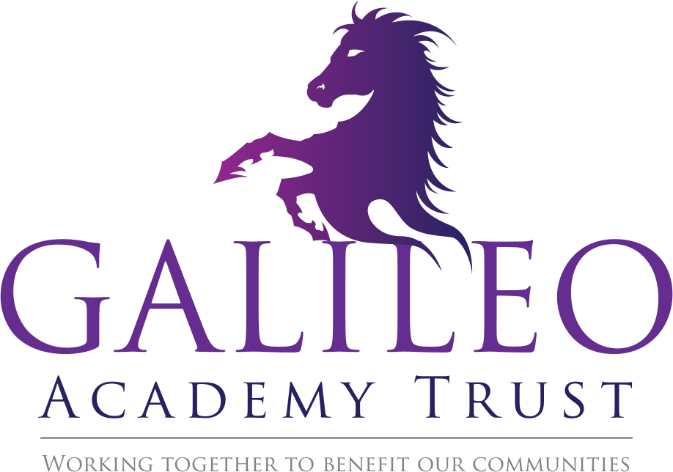 Application FormApplying for the position of: Section 1: Personal DetailsSection 1: Personal DetailsTitle:              Forename(s): Surname:  Any other names you have been known by: Title:              Forename(s): Surname:  Any other names you have been known by: Address:
Postcode: Click to enter Postal CodeMobile Number: Home Number: Email Address: NI Number:  Where did you hear about us: Click to enter text.Section 7: Criminal DeclarationThis post is exempt from the Rehabilitation Offenders Act (1974) (amended 2013). You are therefore, required to provide details of any unspent convictions, cautions, reprimands and final warnings you may have and any unprotected spent convictions.The amendments to the Exceptions Order 1975 (2013) provide that certain spent convictions and cautions are 'protected' and are not subject to disclosure to employers, and cannot be taken into account. Guidance and criteria on the filtering of these cautions and convictions can be found on the Disclosure and Barring Service website: https://www.gov.uk/government/collections/dbs-filtering-guidance Do you have any convictions, cautions, reprimands or final warnings that are not "protected" as defined by the Rehabilitation of Offenders Act 1974 (Exceptions) Order 1975 ( as amended in 2013) by SI20131198'?Yes  No 	 Please state if you have any unspent convictions: Yes  No 	If you have answered ‘Yes’ to either of the above, please see the guidance below** If you are invited for an interview, a statement of any spent convictions that are not protected and any unspent convictions should be sealed in an envelope marked 'Private and Confidential' and handed to the Chair of the interview panel only. The information you disclose may be discussed with you during the interview.